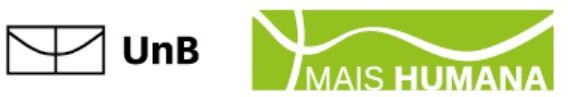 FORMULÁRIO EDITAL DEG Nº 06/2018PROPOSTA DE ADESÃO-SUBPROJETODados do Docente Orientador:  (Caso houver mais de um, replicar o quadro) Subprojeto   ¹ Informar a Região Administrativa. Nome do Docente Orientador:Matrícula:                                                                   CPF: Curso : Telefone comercial :                                             telefone celular: Endereço de e-mail:  Data :             /          /2018.Componente Curricular: Município /UF do Curso: Locais de realização da proposta¹:Quantidade total de Docentes Orientadores:Número de mensalidade de cada beneficiário:Quantidade de Residente com bolsa:Quantidade de Residente sem bolsa: 